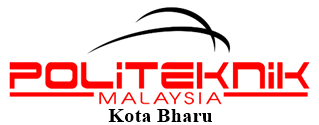 FORMAT LAPORAN KURSUS DALAM PERKHIDMATAN (KUDAP)POLITEKNIK KOTA BHARU  Disediakan oleh :                                                        Disahkan oleh :  …………………………………                                        ………………………………  (penyelaras)	     					      (KJ/KU)  (jawatan)          				                 (jawatan)  (tarikh)                                                                           (tarikh)                                                                                         Nama Latihan: : : ObjektifMaklumat LatihanTarikh : : Masa : : Tempat : : KehadiranBil Hadir: : Bil Tidak Hadir: : Pengisian LatihanSlot 1 Tajuk: : Masa: : Kaedah Perlaksanaan : : Slot Tajuk: : Masa: : Kaedah Perlaksanaan : : Alat Bantu Mengajar: -: -: -Impak Latihan: : : Cadangan Penambahbaikan: : : Laporan KewanganBahan Mentah::Makan/Minum::Bayaran Penceramah::Dokumentasi: Gambar                                 } Di bahagian Lampiran: Gambar                                 } Di bahagian Lampiran: Gambar                                 } Di bahagian Lampiran: Nota (sekiranya ada): Nota (sekiranya ada): Nota (sekiranya ada)